Publicado en Madrid el 10/12/2018 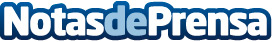 Logiscool lanzará nuevos cursos para fomentar la alfabetización digital a partir de febreroLa escuela internacional de programación promueve la formación tecnológica como factor diferencial para niños y adolescentes, de cara a su futuro profesional y a sus habilidades personales. Logiscool iniciará nuevos cursos semestrales en febrero, en su sede de Valencia, desarrollando jornadas de puertas abiertas a partir de diciembreDatos de contacto:Noelia Perlacia915191005Nota de prensa publicada en: https://www.notasdeprensa.es/logiscool-lanzara-nuevos-cursos-para-fomentar Categorias: Internacional Nacional Programación Valencia Ocio para niños Cursos http://www.notasdeprensa.es